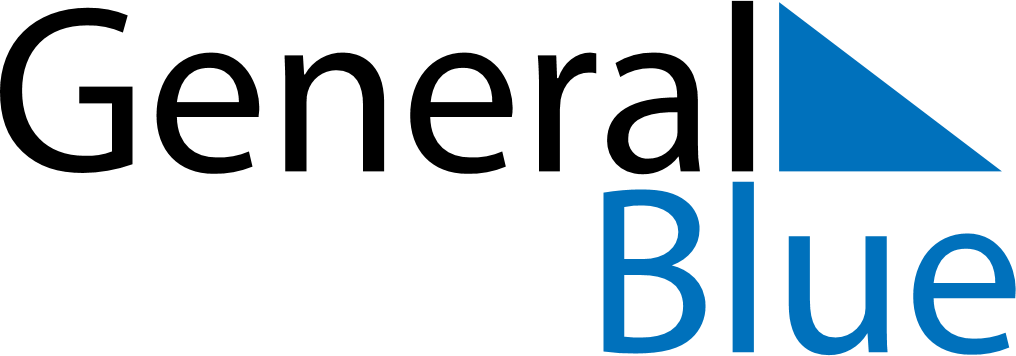 April 2025April 2025April 2025VenezuelaVenezuelaSundayMondayTuesdayWednesdayThursdayFridaySaturday12345678910111213141516171819Holy WeekMaundy ThursdayGood FridayDeclaration of Independence20212223242526Easter Sunday27282930